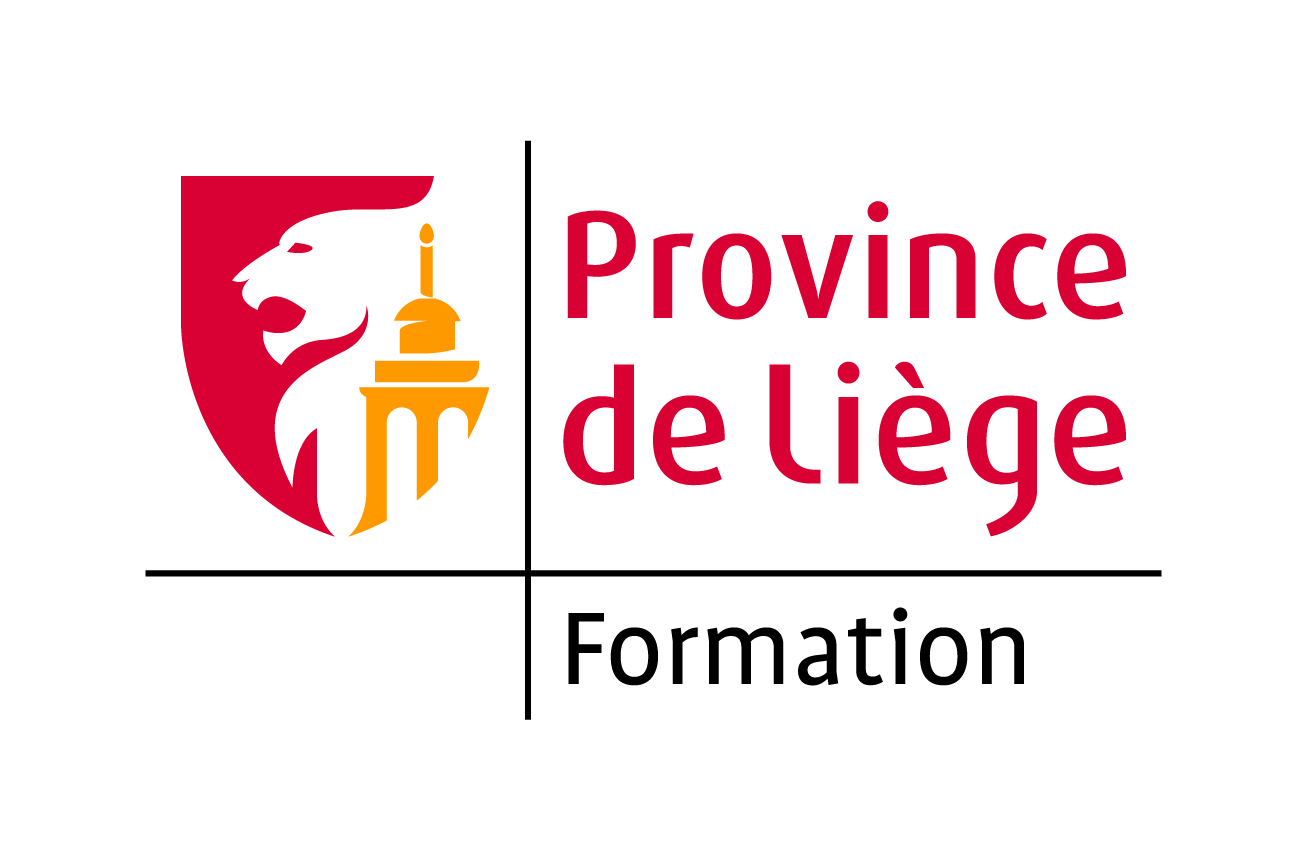 MAISON des LANGUESLocalisationOù souhaitez-vous que la formation ait lieu :				près de mon domicile									près de mon lieu de travail									à une distance de……………..km 										de……………………………………………BudgetS’il s’agit d’une formation payante, quel est le maximum que vous êtes prêt à investir ?	moins de 100 EUR									entre 100 et 500 EUR									entre 500 EUR et 1500 EUR									Plus de 1500 EUREtes-vous :
	Employé dans le secteur privé	Entreprise:………………………………………..………..Localisation :……………………………………………….
Fonction :………………………………………………......			Employé dans les services publics	Service:………………………………………………………..								Localisation :……………………………………………….								Fonction :…………………………………………………….
					Demandeur d’emploi 		Secteur :………………………………………………………							Etudiant				Etablissement :……………………………………………								Type d’études……………………………………………..
								Année en cours…………………………………………..	Formateur en langues 			Organisme – établissement scolaire
					…………………………………………………..………………..Localisation :……………………………………………….		Indépendant				Société:……………………………………………………….Localisation :……………………………………………….Secteur d’activités :…………………………………….			Autre					Précisez : ……………………………………………………Langue souhaitée :			Anglais								Néerlandais							Allemand	Autre :…………………………………Niveau actuel: 		Si vous avez déjà passé le test ELAO, votre score ici :………………………………………Avez-vous déjà étudié/pratiqué la langue ? …………………………………………………………………………………………………………………………………………………………………………………………………………………………………………………………………………………………………………………………Combien de temps ?…………………………………………………………………………………………………………………………………………………………………………………………………………………………………………………………………………………………………………………………Où ?………………………………………………………………………………………………………………………………………………………………Motivation de votre demande et objectifs : 	Professionnelle pour………………………………………………………………………………………………………………	Personnelle pour ……………………………………………………………………………………………………………………..Laquelle de ces compétences souhaitez-vous améliorer ? 	Langue écrite		…………..%		Langue générale		Langue orale		…………..%		Langue spécifique 							Domaine :…………………………….………………………Vers quel(s) type(s) de formation souhaitez-vous vous orienter ? :Vous souhaitez :	Formation accélérée 
			 Cours du jour				 Cours du soir
	Formation qui s’étale sur plusieurs mois en journée (à raison de………..……fois/semaine) en soirée (à raison de…………….….fois/semaine)
	Formation en immersion 			 En Belgique	 A l’étranger	Stage de travail	Tables de conversation spontanées avec animateur	Centres d’auto-formation
	Formation à distance
	Autres (ressources en ligne, méthode d’auto-apprentissage,…)→ Si vous êtes étudiant :	Formation intensive de vacances (stage)	Formation en immersion 				 En Belgique							 A l’étranger	Stage de travail→ Si vous êtes demandeur d’emploi :	Stage en entreprise pour demandeur d’emploi En Flandres En Région germanophone A l’étranger
Comment avez-vous connu la Maison des Langues ?…………………………………………………………………………………………………….…………………………………………………………………Souhaitez-vous être contacté par la Maison des Langues pour le EN/NL/DE (ressources en ligne,….)					oui			non J’accepte que  des Langues collecte les présentes données personnelles. D’autre part,  des Langues s’engage à ne pas communiquer ces données à des tiers. 								Date de la demande : ………….………Coordonnées personnelles (EN MAJUSCULE svp)		Nom…………………………….…………………………………Prénom………………………………………………….………….…Adresse…………………………………………………………………………………………………………………….…………….……Code postal……………………………………….Ville………………………………………..…………………….…………………Adresse mail………………………………………………………………………………………….………………….…………………Téléphone……………………………………………………   G.S.M. ……………………………………………………………….Age……………………………………..………………….